Dzień Dobry  Gotowy/ gotowa do pracy? Jeśli tak to zaczynamy!Edukacja matematycznaDzisiaj będziesz obliczał/ obliczała długość przedmiotów. Otwórz więc swój zeszyt do matematyki i zrób krótką notatkę: 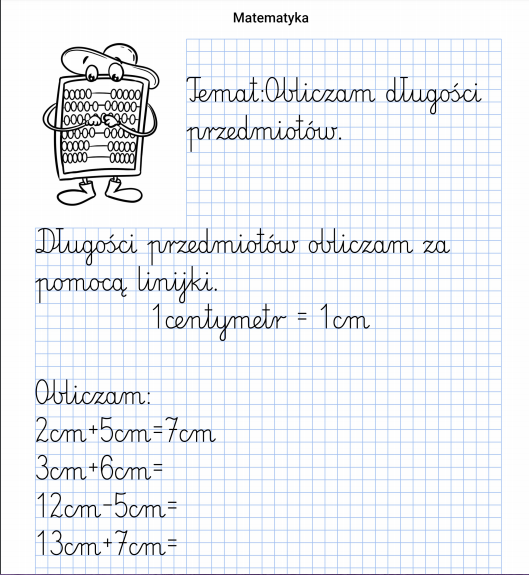 Edukacja polonistyczna i społecznaTemat: Mapa PolskiOtwórz podręcznik do j.polskiego na stronie 24-25. Zobacz, to jest Mapa Polski. Na niej zaznaczone są nazwy miast.  Postaraj się je odczytać a następnie powiedz komuś dorosłemu jaka jest stolica Polski.Jak sam zauważyłeś/zauważyłaś mapa Polski jest narysowana kilkoma kolorami. Niebieski kolor oznacza Morze Bałtyckie, rzeki i jeziora. Kolor  czarny to góry, a zielony to lasy. Na tej mapie zaznaczone są również kierunki świata! Są one zapisane kolorem czerwonym. Widzisz je? Jeśli tak  to je przeczytaj i zapamiętaj! Potrzebne ci one będą do zadania w ćwiczeniach.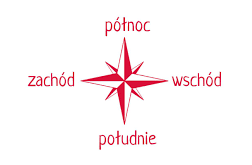 Jeśli już zapamiętałeś/zapamiętałaś gdzie znajdują się poszczególne kierunki świata to zrób zadanie 4 ze strony 25 w ćwiczeniach. Zapamiętaj! Stolicą Polski jest Warszawa.Tatry to najwyższe góry Polski.Najdłuższa polska rzeka to Wisła.Polska leży nad Morzem Bałtyckim.Polska leży w Europie.Nasz kraj to Rzeczpospolita Polska (RP).Zrób zadanie 2 ze strony 24 w ćwiczeniach.Dla chętnych**    Zadanie 1, 3 str. 24Wychowanie fizycznehttps://www.youtube.com/watch?v=PAUmNKJNPsA Powodzenia i do zobaczenia jutro  Pani Martyna